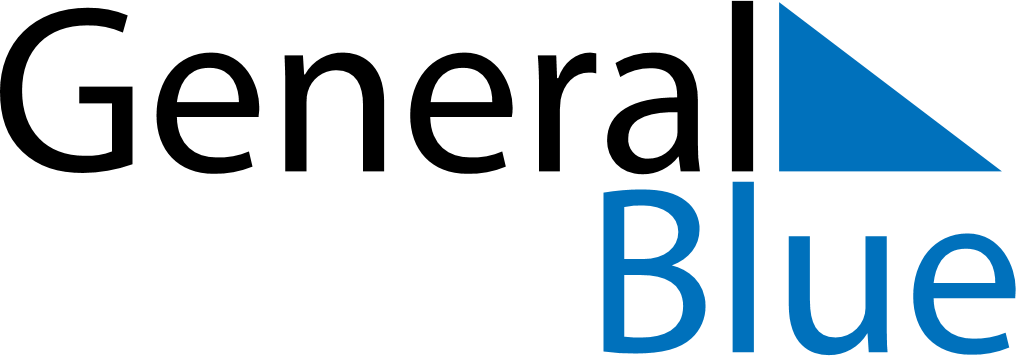 May 2024May 2024May 2024MozambiqueMozambiqueSundayMondayTuesdayWednesdayThursdayFridaySaturday1234Workers’ Day567891011Mother’s Day1213141516171819202122232425262728293031